First Name of Application CV No 1624692Whatsapp Mobile: +971504753686 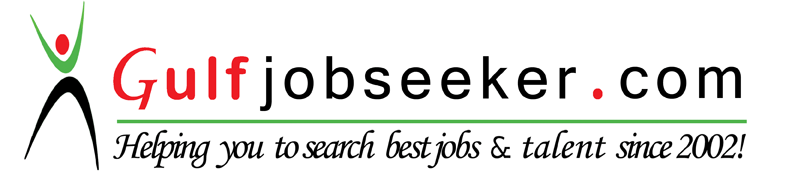 To get contact details of this candidate Purchase our CV Database Access on this link.http://www.gulfjobseeker.com/employer/services/buycvdatabase.phpCAREER SNAPSHOT5+ years of work experience in HVAC Design & Pharma Turnkey Projects.Currently associated with Bahrain Pharma, Bahrain as Senior Executive Engineer.PROFESSIONAL DOSSIER WITH ATTAINMENTSBahrain Pharma (Bahraini International Medicine Manufacturing Company WLL)Designation: Senior Executive Engineer (Project)Reporting to: Managing Director.Period: Form Nov. 2014 to till date.Verify, check and correct HVAC zoning, Plant layout, Process flow layout, utility layout and machine positioning layout prepared by Third party or contractor.Prepare HVAC Design and cost estimation sheet for future expansion area. Prepare As-built of HVAC zoning, Plant layout, Process flow layout, utility layout and machine positioning layout.Meet contractor & vendor for discussion and finalization of work or product.Co-ordinate with internal QA/QC/Production team and getting work done by contractor as per internal process requirement.Prepare HVAC Design along with clean-room panel layout for future expansion.Coordination of internal and external engineering activities and the interdisciplinary interfaces in close coordination with the discipline team leaders.  Ensure technical requirements defined in the contract are properly incorporated in the engineering deliverables.  Manage and facilitates communication across the engineering functions to ensure that the project objectives and needs are met.  Coordinates Internal and External Design Reviews.Support the Cost Control and Forecasting activities in the engineering  disciplines. Monitor the execution of the quality assurance program for conformance to project requirements.  Coordination and of internal and external claims and technical issues.Lead technical negotiations and bid evaluation for package units and other costly equipment. Provide liaison services between engineering and construction. Attend bid  conferences or bid walks for the major subcontracts on the assigned projects. Provide bid review and scope compliance analysis of the subcontractor proposals.  Review and provide input on P&IDs. Maintain Equipment List. Prepare Construction Bid Package documents, in collaboration with construction engineering, for project construction subcontracts. This will include initial preparation to final (conformed) contract package. Conduct weekly engineering project meetings.Unloading, positioning & installation and commissioning of chiller, Outdoor units, utility boiler, pumps, PW & pre-treatment plant & production machines.Prepare Machine positioning layout, coordinate with machine manufacturer to understand machine mechanism and utility requirement for machine installations. Schedule maintenance and cleaning related activities. Handling man power, contracting labor and cleaning staff & their wages.Involve in machine purchasing and supplier selection activities.Execute qualification activities related to Instrument, equipment, area and systems along with the team as per schedule and review the reports.Fabtech Technologies International Ltd., Mumbai – India.Designation: Design Engineer.Reporting to: Vice President.Period: Form March 2013 to Oct. 2014Preparing conceptual HVAC design on the basis of URS.Calculating Cooling & Heating load by following ASHRAE codes.Preparing BOQ of partition wall & ceiling panel.Preparing turnkey Project BOQ, commercial offer & estimating total turnkey project cost.Send out inquiries to the supplier to ensure the best prices by selecting the most suitable suppliers / manufacturer, Schedule meetings with them and get best quote for material.Ability to follow through inquiry from client and help resolve issues thereby increasing the quote accuracy.Studying, analyzing, preparing & submitting tender documents.Review the inquiry in detail i.e. conditions of contract. Specification, drawings, bill of materials etc., to identify opportunities, risks, strategic stander and pricing policy. Prepare vendor comparison sheet.Build up tender price from first principles based on the scope of works, plans, specification, program.Preparing HVAC classification, pressure zoning layout & clean room panel layout and commercial offer for same.Designing plant layout as per GMP standard, for Oral Solid Dosage, Syrup, Ointment and Suppository Facility.Project planning with Project Manager & its Execution.Coordinating with planning, execution & site commissioning team.Coordinating with internal dept. like Purchase, drafting, civil engineering & site engineers.Suntec Technopak Bioclean solution, Mumbai- India.Designation: HVAC Project Engineer.Reporting to: DirectorPeriod: Form Oct. 2010 to Feb. 2013.Oct. 2010 to Jun. 2011 (Production Department)Planning daily, weekly & monthly production activities.Preparing daily, weekly & monthly production as well as job dispatch report.Supervising production of pharma Equipment like Dynamic pass box, Static pass box, Vertical laminar air flow, dispensing/ sampling Booth, Bio safety cabinet, Air shower, sterilization tunnel, etcResponsible for the preparation and subsequent negotiation of Tender submissions for production equipments.Supervising production of partition wall & ceiling panel.Arranging FAT & associated reports.Carried out activities like inspection, testing & calibration.Operating CNC Punching Machine (ERMAC), CNC Bending Machine (Hindustan), NC Cutting Machine (Hindustan).Preparing CNC M/C program by using Lantek software.Preparing schedule of planned preventive maintenance of all M/C.Making indents of all the required equipment & its accessories on service floor.Jul. 2011 to Feb. 2013 ( Project Engineer-HVAC Project Department)Prepare “AS Built” Drawing & Documents Likes DQ, IQ, PQ & OQ.Preparing design & drawings of AHU, fine filter, pre-filter & clean room equipments like - Pass box (static/dynamic), Unidirectional Vertical Reverse Flow (URF), Unidirectional down Flow (UDF), Dispensing /Sampling booth, Sterilizing tunnel, S.S furniture, mobile Clean Cart.Fix Chilled water pipe routine & installation.Prepare Daily site activities & work report.Supervising installation of pharma Equipment like Dynamic pass box, Static pass box, Vertical laminar air flow, dispensing/ sampling Booth, Bio safety cabinet, Air shower, etcTracking the material ordered & following it up for time to time dispatch.Calculating Cooling & Heating load by following ASHRAE codes.Planning meeting with client and consultant.Academic Project ExperienceProject: "Analysis Of Oil System Of Jet Engine".Organization: AIR INDIA , KALINA (Santacruz-East,Mumbai)Period: Jul. 2009 to Apr.2010Team leader-KEEP CO-ODRINATION with team members.Detail study of the oil system of jet engine of air craft & observe   the analyses existing processes related to maintenance of jet engine.Preparing weekly project status report.Submitting the project related documents to the internal college department & A.IACADEMIC CREDENTIALSAppearing Post Graduate Diploma in Operations management.Welingkar Institute of Management Development & ResearchMumbai, India.Post graduate diploma in HVAC & DRAFTING– per ASHRAE Standard.From IPEBS, Hyderabad.- India. With first class.Bachelor Degree in Mechanical Engineering- B.E MECHANICAL.Shivajirao S. Jondhale College Of Engineering, Mumbai university.With First Class, Year - 2010.IT CREDENTIALSHVAC Software: BLOCK LOAD ( Carrier), HAP (Carrier), CHVAC (Elite), RHVAC(Elite)Mech. Design software: AutoCAD – Well conversant with version 2006 to 2014.Other Software Packages: MS Office/MS Excel 2007, ADOBE PHOTOSHOPOperating system: MS DOS, Windows 95/98/07NT/ME/XPPERSONAL DETAILSPERSONAL DETAILSDate of birth8th Jul. 1988.SexMaleNationality Indian.LanguagesEnglish, Hindi, Marathi & French(1st level) HobbiesCollecting old/different country’s currency.Gardening & planting.Riding bike.